Обращение за накопительной пенсией С 2019 года предусмотрено поэтапное повышение пенсионного возраста, по достижении которого будет назначаться страховая пенсия по старости. К 2028 году общеустановленный пенсионный возраст составит 65 лет для мужчин                  и 60 лет для женщин. При этом сохраняется право на выплату пенсионных накоплений в виде  накопительной пенсии, срочной выплаты или единовременной выплаты при достижении возраста 55 лет для женщин и 60 лет для мужчин, если есть  необходимый страховой стаж и количество пенсионных коэффициентов. В  2019 году нужно будет иметь 10 лет страхового стажа и 16,2 пенсионных коэффициента. Граждане, которые вправе идти на досрочную пенсию, пенсионные накопления могут получать раньше. Для них необходимо наличие стажа на работе, дающей право на досрочную пенсию. Напомним, пенсионные накопления формируются у граждан 1967 года рождения и моложе, у мужчин 1953–1966 и женщин 1957–1966 годов рождения, в пользу которых в период с 2002 по 2004 годы работодатели платили страховые взносы на накопительную часть трудовой пенсии, а также у участников Программы государственного софинансирования пенсий и у тех, кто направил средства материнского (семейного) капитала на формирование пенсионных накоплений. С заявлением на выплату накопительной пенсии следует обращаться в организацию, где пенсионные накопления формировались – в Пенсионный фонд Российской Федерации  или  негосударственный пенсионный фонд. Граждане, которые формируют пенсионные накопления в ПФР, заявление о назначении накопительной пенсии могут подать в Личном кабинете гражданина на сайте ПФР или портале Госуслуг.Государственное учреждение – Управление ПФРв г. Вышнем Волочке и Вышневолоцком районе Тверской области (межрайонное).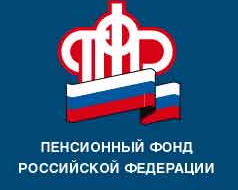 Пенсионный фонд Российской Федерациии н ф о р м и р у е т 